Fiche de renseignements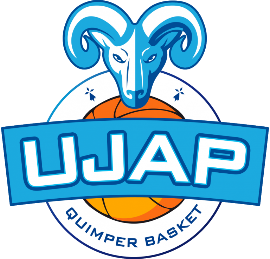 CENTRE DE FORMATIONPHOTONOMNOMPHOTOPRENOMPRENOMPHOTODATE DE NAISSANCEDATE DE NAISSANCEPHOTONATIONALITÉNATIONALITÉPHOTONOM DU PÈRE + TAILLENOM DU PÈRE + TAILLEPHOTONOM DE LA MÈRE + TAILLENOM DE LA MÈRE + TAILLEADRESSE POSTALEADRESSE POSTALEADRESSE POSTALEN° de TEL JEUNEN° de TEL JEUNEN° de TEL JEUNEN° de TEL PARENTSN° de TEL PARENTSN° de TEL PARENTSE-MAILE-MAILE-MAILSCOLAIRE : CLASSE + ETABLISSEMENT(Joindre bulletin scolaire 1er trimestre)SCOLAIRE : CLASSE + ETABLISSEMENT(Joindre bulletin scolaire 1er trimestre)ORIENTATION SCOLAIREORIENTATION SCOLAIREPROJET PROFESSIONNEL PROJET PROFESSIONNEL BASKET : POSTE DE JEU ACTUEL ET FUTURBASKET : POSTE DE JEU ACTUEL ET FUTURCLUB 2020-2021CLUB 2020-2021NIVEAU DE JEU 2020/2021          (Départemental, régional ou national)NIVEAU DE JEU 2020/2021          (Départemental, régional ou national)TAILLE + ENVERGURETAILLE + ENVERGUREPOIDSPOIDSNOMBRE D’ENTRAÎNEMENTS PAR SEMAINENOMBRE D’ENTRAÎNEMENTS PAR SEMAINEANNÉES DE PRATIQUEANNÉES DE PRATIQUECLUBS PRECEDENT & NIVEAUCLUBS PRECEDENT & NIVEAUCLUBS PRECEDENT & NIVEAUCLUBS PRECEDENT & NIVEAUCLUBS PRECEDENT & NIVEAUCLUBS PRECEDENT & NIVEAUTITRE (S) OBTENU(S) (Indiv & Collectif)TITRE (S) OBTENU(S) (Indiv & Collectif)SÉLECTIONS(Départementale, régionale ou nationale)SÉLECTIONS(Départementale, régionale ou nationale)PROJET SPORTIF (motivations…)PROJET SPORTIF (motivations…)POINTS FORTSPOINTS FORTSPOINTS A AMELIORERPOINTS A AMELIORERMEDICAL (blessures, pathologie…)MEDICAL (blessures, pathologie…)AUTRES INFORMATIONSAUTRES INFORMATIONS